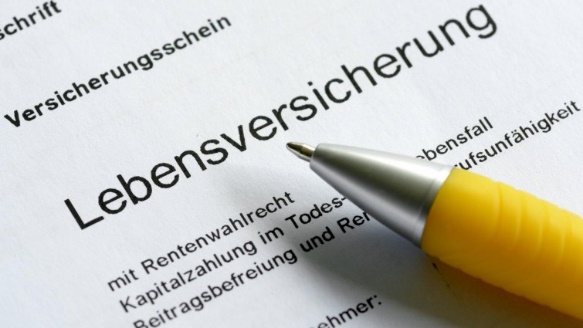 AllgemeinesEine Lebensversicherung ist ein Sammelbegriff von verschiedenen PersonenversicherungenTritt immer nach einem gewissen Zeitraum ein (Tod,  Ende Vertragslaufzeit, etc.)Wird als einmaliger Betrag oder fortlaufend ausgezahlt (siehe unten)Können miteinander kombiniert werden Immer noch eine der beliebtesten freiwilligen VersicherungenAbschlussgebühr fällt immer bei Vertragsbeginn anEin früher Abschluss sichert KostenRisikoversicherungen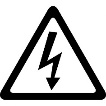 Dient hauptsächlich zur Absicherung wirtschaftlich abhängiger PersonenEs muss vorher ein Gesundheitstest/Risikotest durchgeführt werdenZahlt bei Tod die vereinbarte Versicherungssumme sofort und einmalig ausBei Erleben: endet nach Ablauf, keine AuszahlungKann auch zur Darlehenssicherung verwendet werdenBanken sehen sie dadurch als Restschuldversicherung anEs können mehrere Bezugsberechtigungen schriftlich angegeben werden> können bis zum Eintritt wiederrufen werdenKapitalversicherungen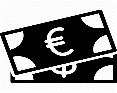 Hauptkriterium: Vermögensansparung durch regelmäßige RatenHohe Sicherheit durch Rücklagen der VersicherungsgeberAuszahlung ebenfalls bei Tod- und ErlebensfallStirbt der VN während der Laufzeit: Versicherungssumme+Überschuss-AnteileErlebt er die Laufzeit: Verssicherungssumme+Überschuss-Anteile (Zinsen)Beliebt wegen SteuervergünstigungLaufzeit von mindestens 12 JahrenFondsgebundene Versicherungen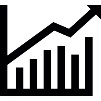 Kein Recht auf Auszahlung in bestimmter Höhe (->Garantiefonds)Aktienquoten nicht gesetzlich geregelt, bis zu 100% möglichLange Ansparphase (mind. 20 Jahre)Aktienanteil sollte im Zeitverlauf verringert werden, automatisch möglichVN kann Investmentfonds oft selbst aussuchenSind flexibler als normale VerträgeVor- und Nachteile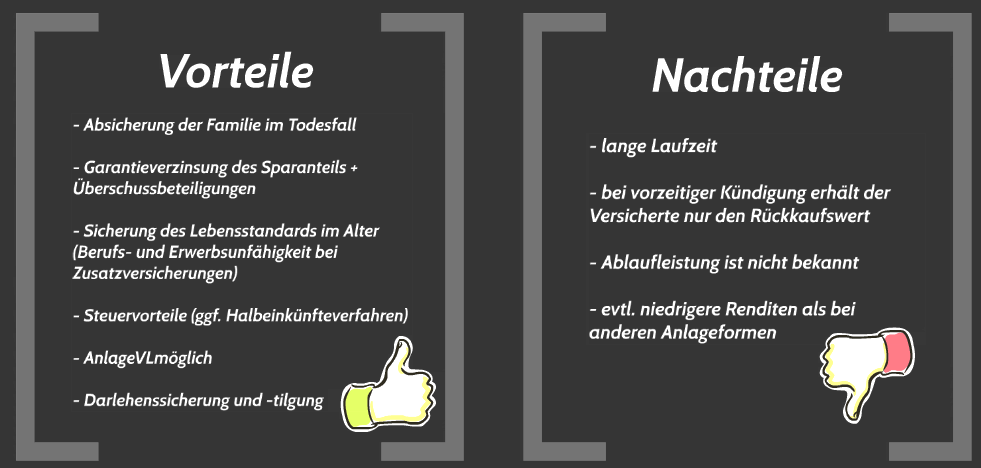 Sonderbedingungen & Steuern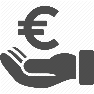 Kapitalertrag (Versicherungsleistung – eingezahlte Beiträge) muss zur Hälfte mit persönlichem Steuersatz versteuert werden, wenn: Laufzeit mindestens 12J., Ablauf 63. LJ.Bei Auszahlung fallen 25% Kapitalertragssteuer an, kann jedoch auf Steuer angerechnet werdenFalls oben genanntes nicht zutreffend: Volle Versteuerung mit persönlichem Steuersatz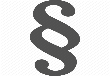 Bei vorzeitiger Kündigung wird der Rückkaufwert ausbezahltBei Suizid wird der volle Betrag, ggf. Rückkaufwert ausbezahltWird der VN vom Bezugsberechtigten ermordet, so wird an diesen nichts ausbezahltDürfen nicht gepfändet werden